FORMULÁRIO DE AVALIAÇÃO FINAL DE TCC - CIÊNCIAS BIOLÓGICAS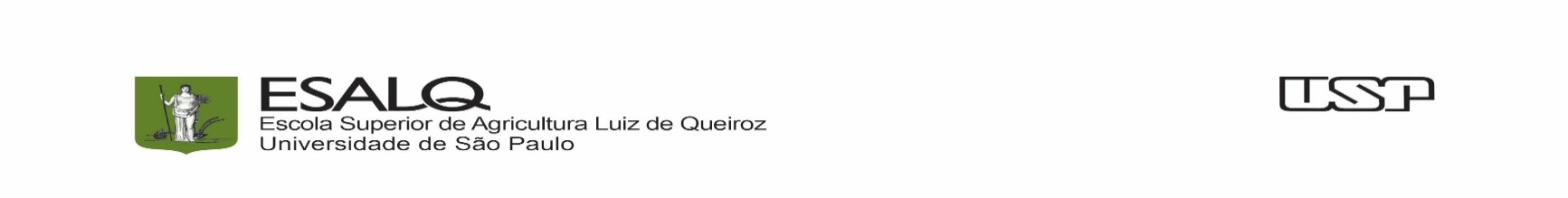 ___º semestre/ano:_________Membros da Comissão Avaliadora (Orientador/Membros)AVALIAÇÃO QUANTO AS COMISSÕES DE ÉTICA:CEAP, Ética Ambiental na Pesquisa: (  ) DE ACORDO (  ) EM DESACORDO (  ) NÃO SE APLICACEUA, Ética no Uso de Animais: (  ) DE ACORDO (  ) EM DESACORDO (  ) NÃO SE APLICACEP, Ética em Pesquisa com Seres Humanos: (  ) DE ACORDO (  ) EM DESACORDO (  ) NÃO SE APLICAAtribua notas para os seguintes itens:E diante deste quadro de avaliação os senhores membros desta Comissão Julgadora de Trabalho de Conclusão de Curso, abaixo subscritos, deliberaram por: Atribuir a média final de: ____________ (________________________________) Atribuir a frequência final de: ________  (________________________________) E assim consideram o(a) acadêmico(a), como ( ) APROVADO(A) ( ) REPROVADO(A), na disciplina LCB0525.Termos em que, firmam o presente (    ) RECOMENDANDO  (    ) NÃO RECOMENDANDO que o trabalho seja depositado na Biblioteca Digital da USP, conforme termo anexo.     _____________________________                __________________________              ________________________Homologado pela Comissão de Graduação da ESALQ em  ___/___/___  para incluir na  Biblioteca  Digital   [   ] Sim   [   ] NãoAluno(a):Nº USP:Orientador(a):Nº USP:Título do TCC:Título do TCC:Data da apresentação:Horário:Local:Local:Membro 1 orientador(a)Nº USP:Membro 2Nº USP:Membro 3Nº USP:DESCRIÇÃONOTA ATRIBUÍDANOTA ATRIBUÍDANOTA ATRIBUÍDAAVALIAÇÃO DO TRABALHO ESCRITO (documento do TCC)Nota máximaMembro 1Membro 2Membro 3Originalidade no tema ou na forma de abordagem0,5Relação clara, objetiva, coerente (considerar erros ortográficos e de sintaxe)2,0Metodologia adequada1,0Objetivos específicos atingidos1,0Conclusões lógicas e derivadas dos dados apresentados1,0Referências bibliográficas apropriadas1,0Trabalho nas normas especificadas0,5AVALIAÇÃO DA APRESENTAÇÃO ORALSequência lógica e clara0,5Segurança e domínio do assunto1,0Bom uso do tempo estipulado0,5Respostas coerentes e corretas1,0NOTA10,0AssinaturaMembro 1AssinaturaMembro 2AssinaturaMembro 3